Информационный лист1. Гацко Надежда Александровна2. Лэпбук «Морские жители»Цель: расширение знаний детей о многообразии жителей морей и океанов.3. Папка раскладушка включает в себя:географическая карта «Кто где живет»;фигурные кармашки: «Кальмары», «Крабы»;мини-книжки: «Кораллы», «Морские коньки»;кармашки: «Стихи», «Загадки»;вращающий круг: «Опасно»;книжка-гармошка: «Экологическая цепочка»;конверты: «Обитатели морей и океанов», «Разрезные картинки», «Раскраски», игра «4-й лишний»;информационные книжечки: «Знаешь ли ты что…..».В оформлении лэпбука использовались ракушки и морские звезды. 5. Лэпбук оформлен в виде папки-раскладушки и включает в себя следующие интересные элементы: вращающий круг, книжка гармошка, кармашки «Цветок», книжки-малышки, карта «Места обитания морских животных», ракушки, морские звезды».6. Использовать лэпбук можно как индивидуально, так и с группой детей. Можно проводить различные викторины, расширять активный словарь детей, устанавливать взаимосвязь различных экологических цепочек. 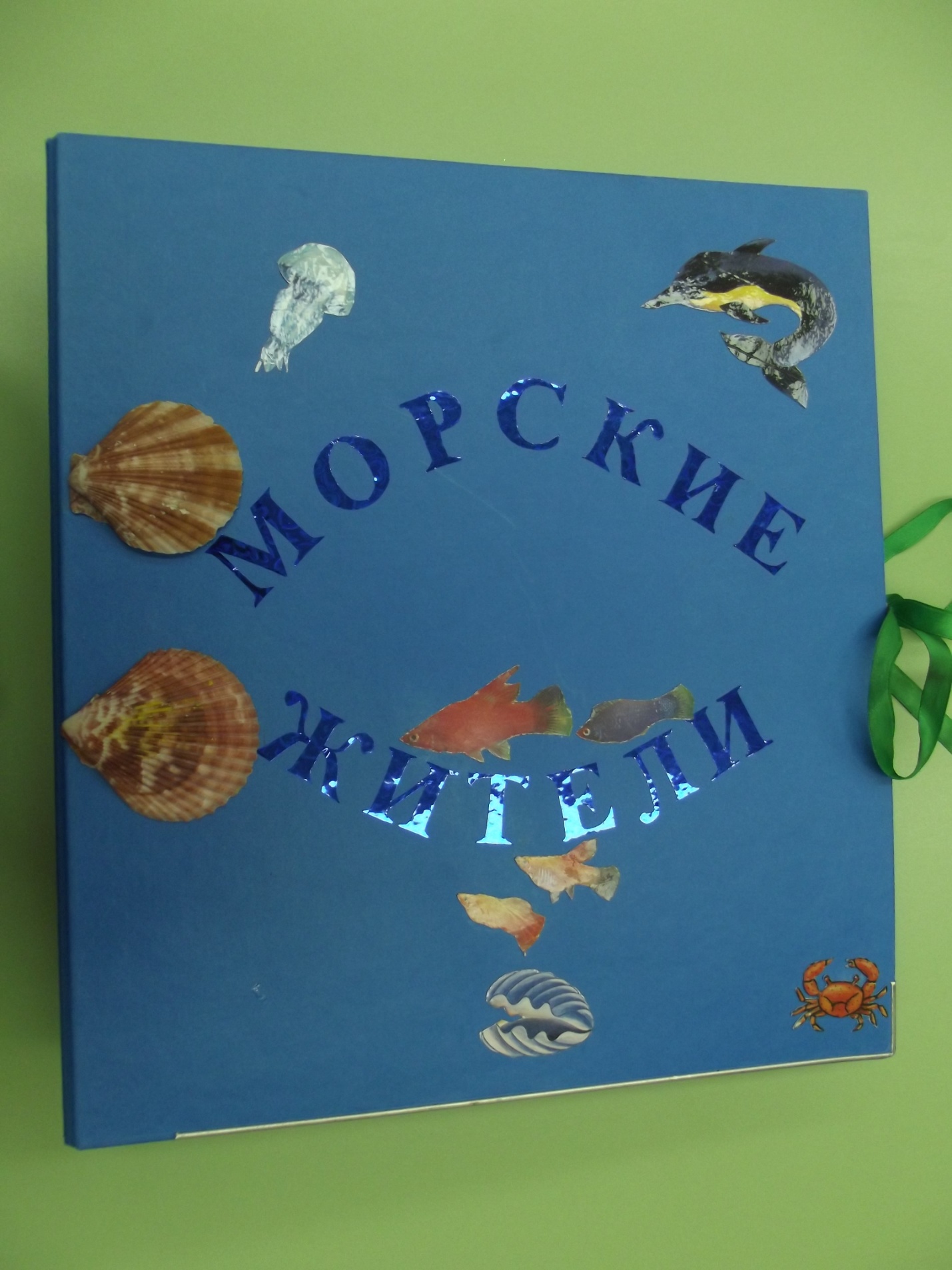 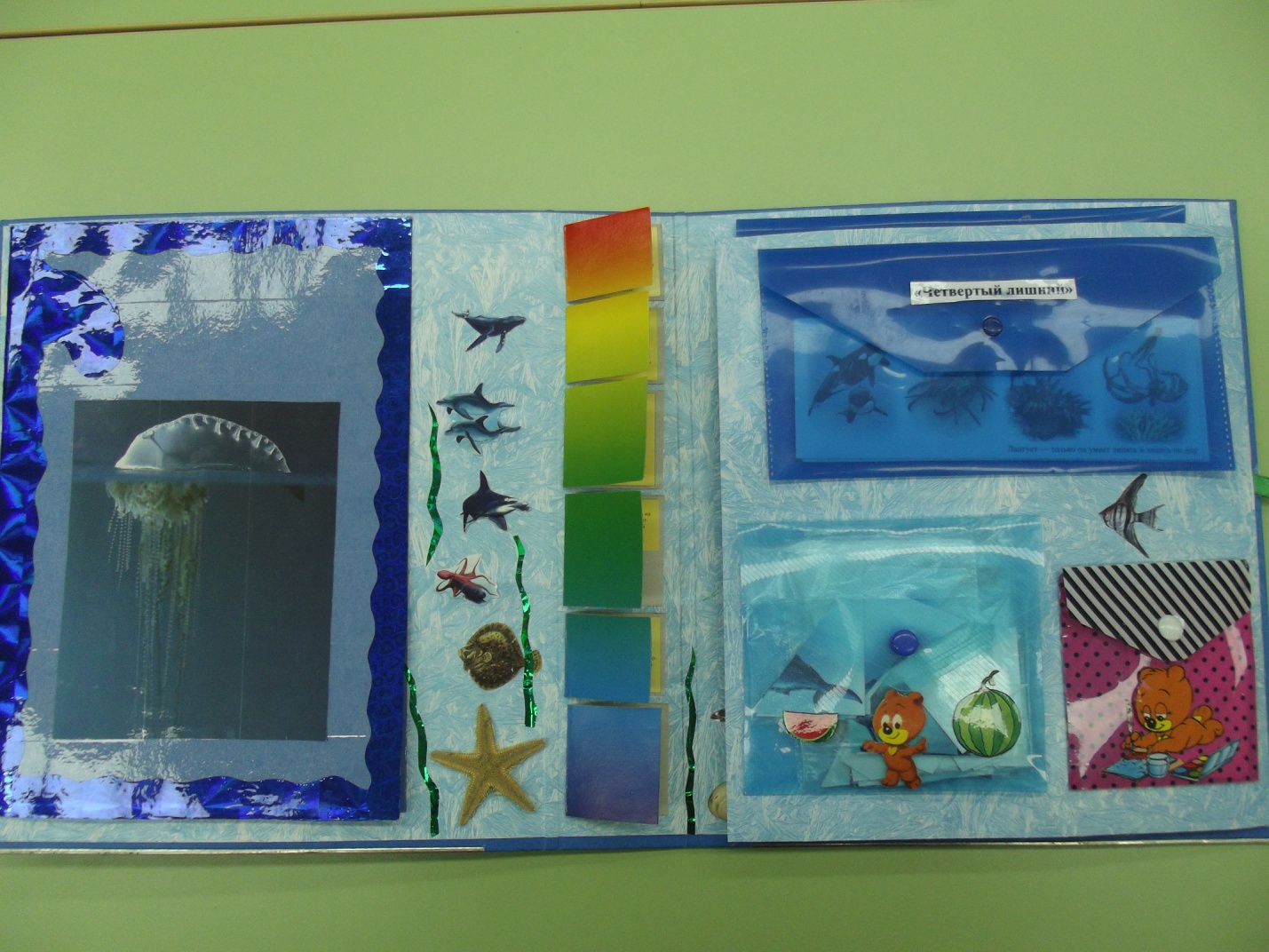 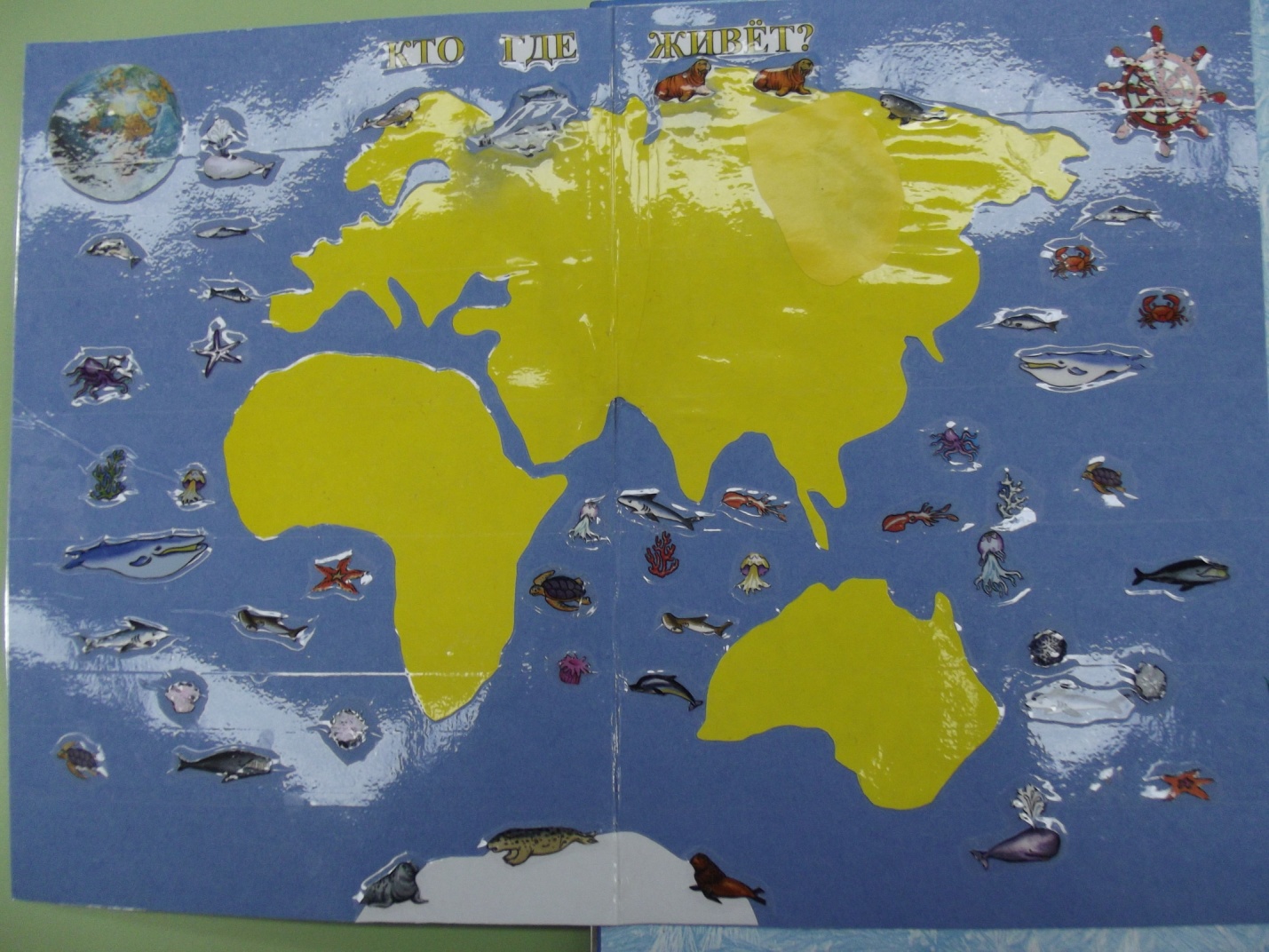 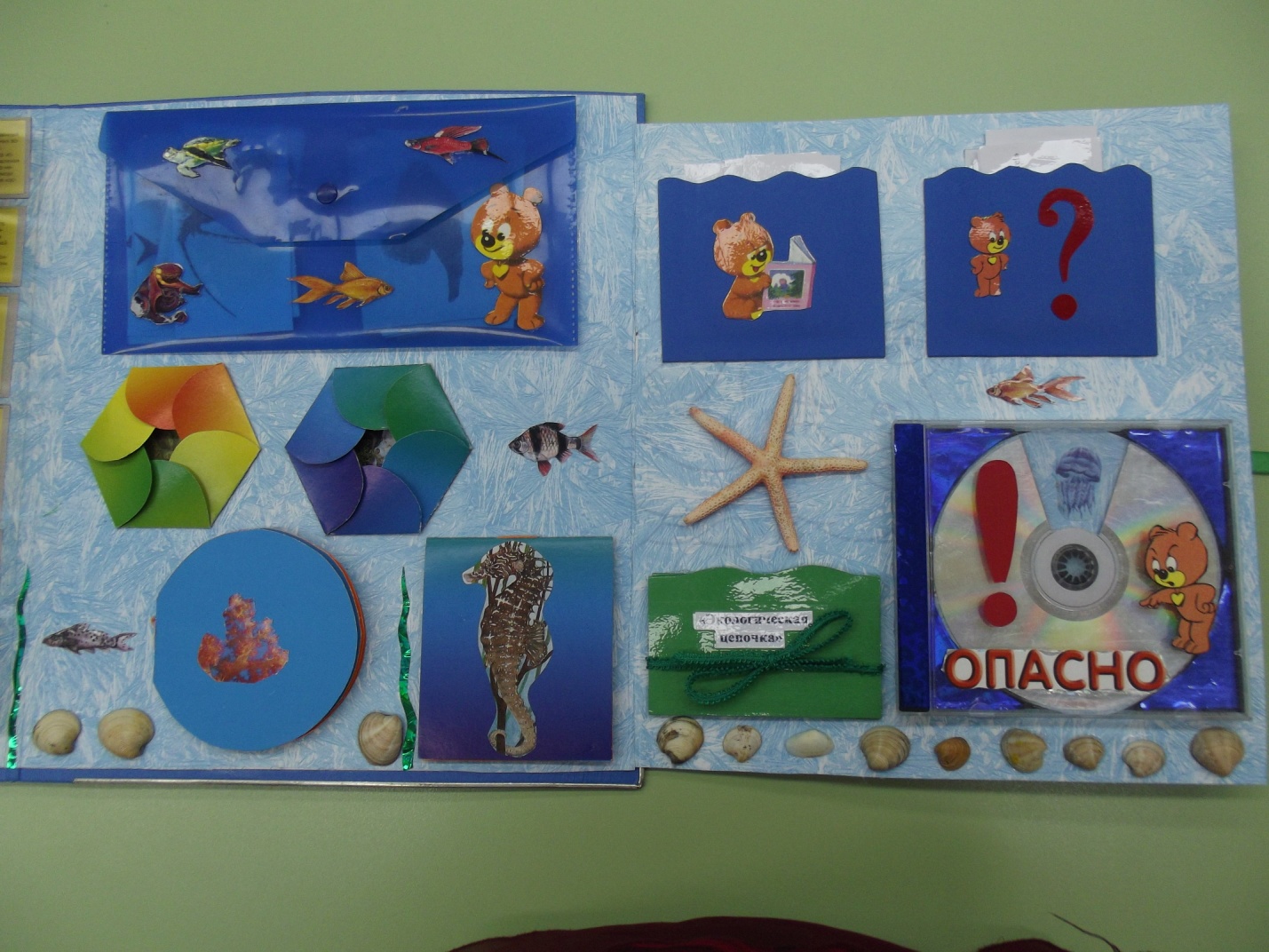 